Socialna interakcija- opis sličic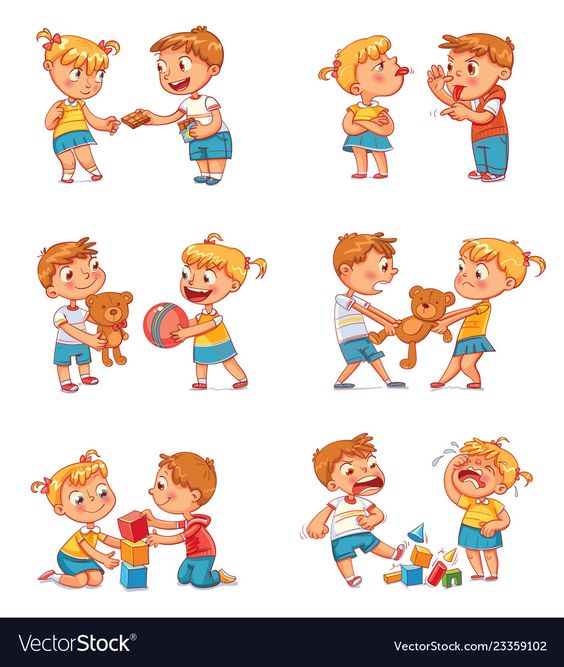 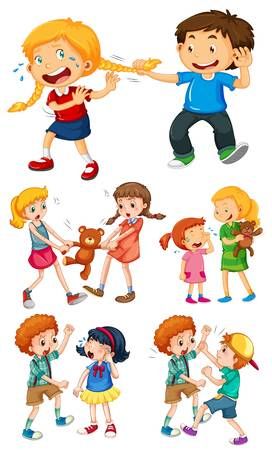 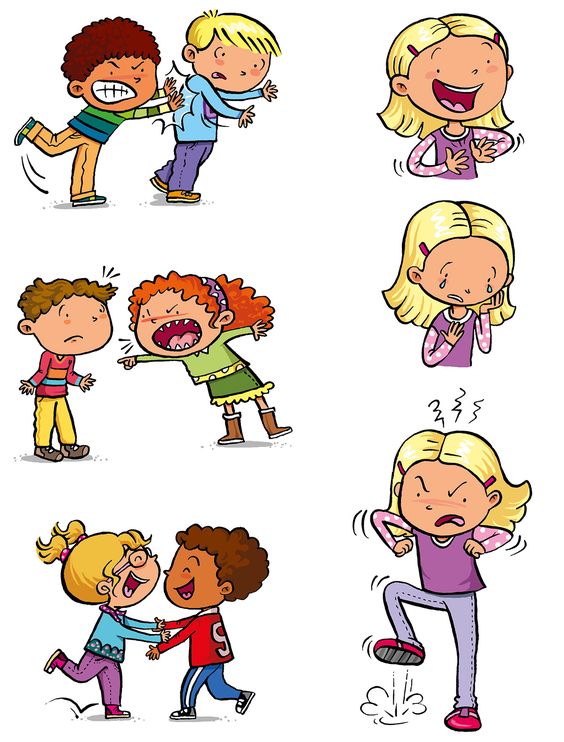 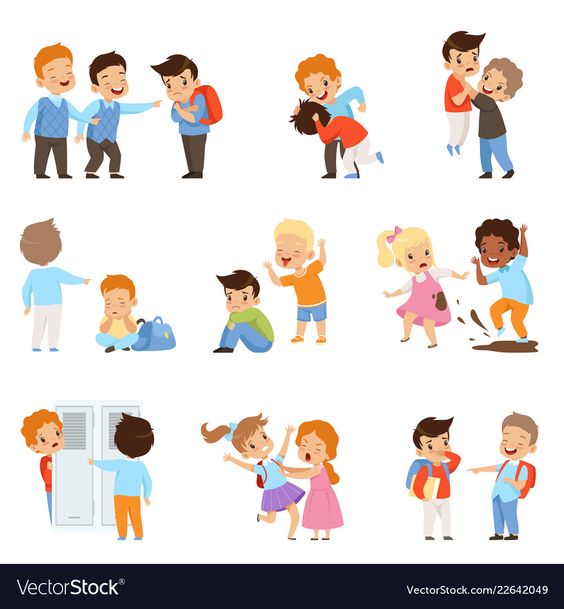 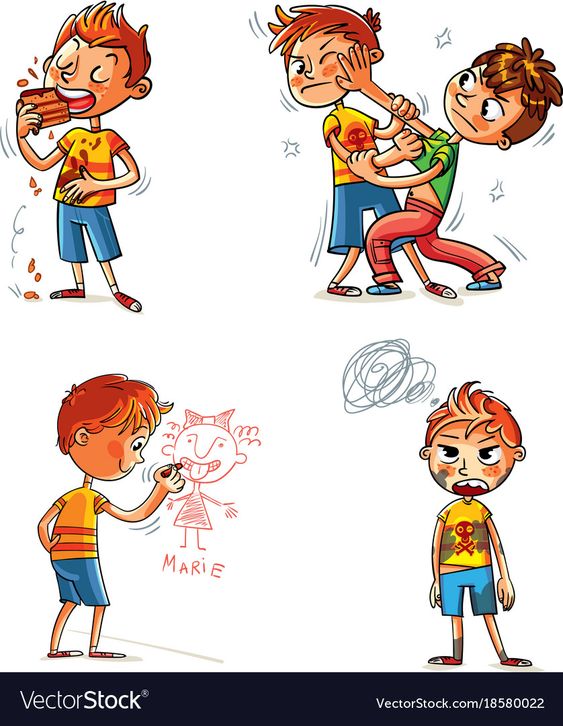 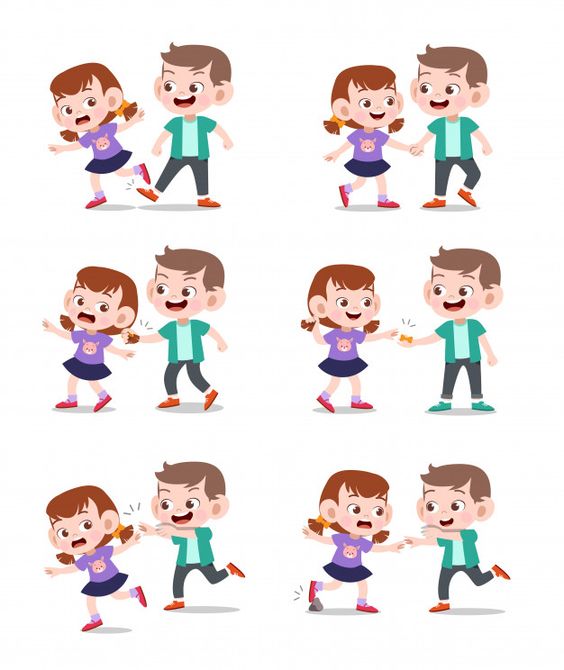 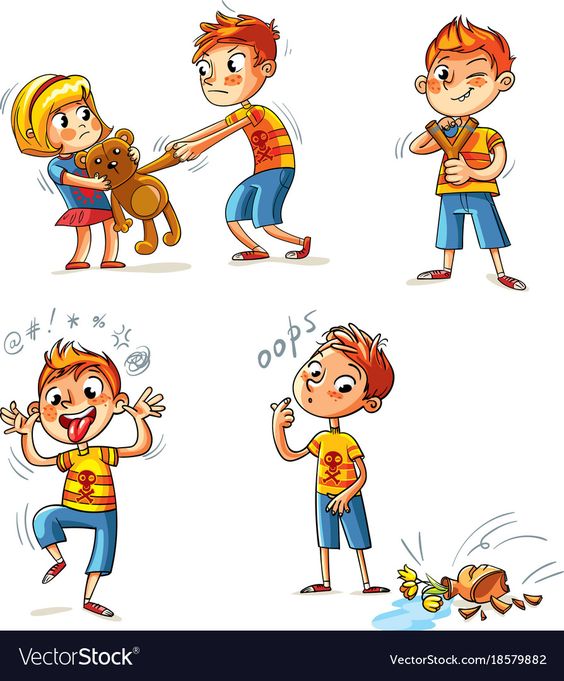 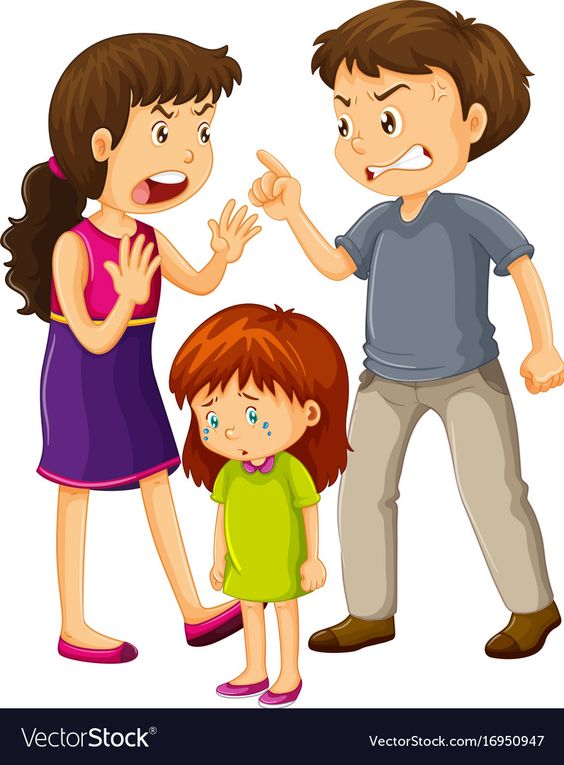 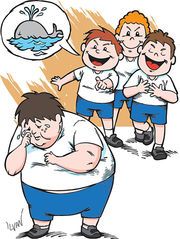 